9073				Underwater Oasis puzzle (200)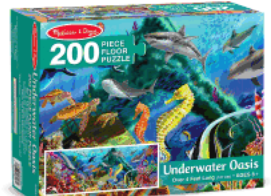 3858				Outer Space puzzle (100)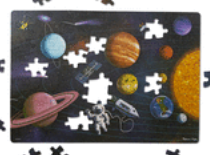 3476				Jungle Juniors puzzle (24)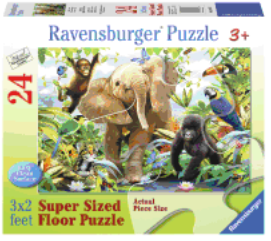 6088				Ocean Turtles puzzle (200)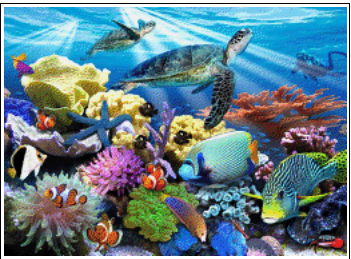 7200				Golden Gate puzzle (1000)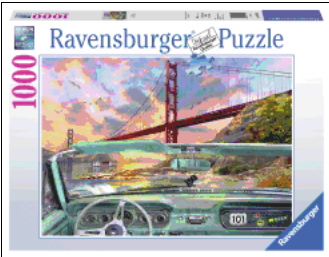 5491				Jungle Bird puzzle (1000)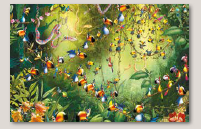 5407				Macaroons puzzle (1000)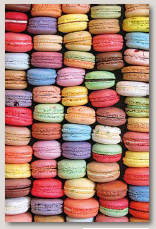 5357				Wine Gallery puzzle (1000)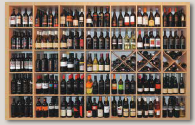 5403				Van Gogh – Starry Night puzzle (1000)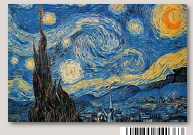 5498				Green Macaw puzzle (1000)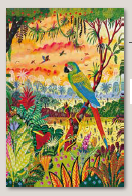 5467				Hummingbirds puzzle (1000)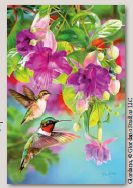 5468				Joyful Place puzzle (1000)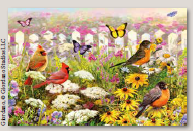 5469				Doors puzzle (1000)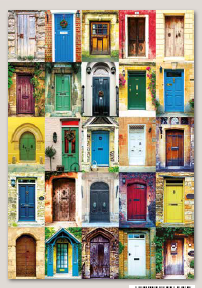 5487				Umbrellas puzzle (1000)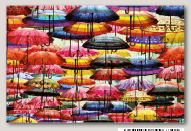 5488				Sea Urchins puzzle (1000)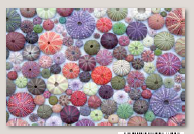 5509				Kahlo – Self Portrait with Monkeys puzzle   (1000)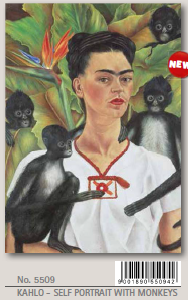 5511				Pasta puzzle (1000)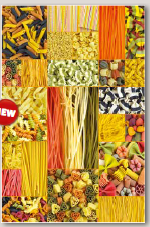 5527 				Klimt – Lady with a Fan (1000)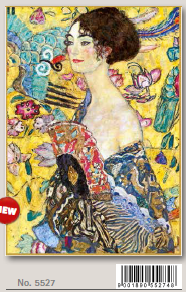 5520				Tiffany Magnolia & Iris puzzle (1000)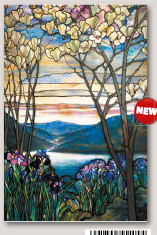 5663				Seashells puzzle (1000)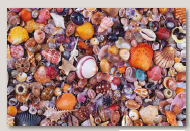 5698				Hokusai puzzle (1000)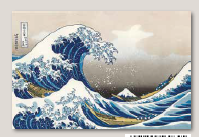 